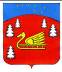 АДМИНИСТРАЦИЯМУНИЦИПАЛЬНОГО ОБРАЗОВАНИЯКРАСНООЗЕРНОЕ СЕЛЬСКОЕ ПОСЕЛЕНИЕМУНИЦИПАЛЬНОГО ОБРАЗОВАНИЯ ПРИОЗЕРСКИЙ МУНИЦИПАЛЬНЫЙ РАЙОН ЛЕНИНГРАДСКОЙ ОБЛАСТИ                                                            ПОСТАНОВЛЕНИЕ от   05 ноября   2013 года             		  № 119               		В соответствии с  Федеральным законом от 06.10.2003 года № 131-ФЗ  «Об общих принципах организации местного самоуправления в Российской Федерации», в рамках реализации мероприятий муниципальной программы «Совершенствование и развитие автомобильных дорог Ленинградской области на 2009 – 2020 годы» администрация МО Красноозерное сельское поселение ПОСТАНОВЛЯЕТ:	 1. Утвердить  муниципальную программу «Развитие автомобильных дорог муниципального образования Красноозерное сельское поселение муниципального образования Приозерский муниципальный район Ленинградской области на 2014-2016 годы» согласно Приложению 1. 2. Настоящее  постановление вступает в силу после его официального опубликования в газете «Красная Звезда».3. Контроль за исполнением настоящего постановления оставляю за собой. Глава администрации					    Ю.Б.Заремский МО Красноозерное сельское поселениеМаксимова Е.А. 8(81379)67-525РАЗОСЛАНО: Дело-2, КФ-1, КСО-1,Красная звезда-1, Прокуратура-1	Муниципальная программа«Развитие автомобильных дорог муниципального образования Красноозерное сельское поселение муниципального образования Приозерский муниципальный район Ленинградской области на 2014-2016 годы»Ответственный исполнительЗаместитель главы администрации  муниципального образования Красноозерное сельское поселение муниципального образования Приозерский муниципальный район  Мишекина Светлана Ивановна, 67-516, e-mail: admkrasnooz@mail.ru  Паспортмуниципальной программы муниципального образования Красноозерное сельское поселение муниципального образования Приозерский муниципальный район Ленинградской области «Развитие автомобильных дорог муниципального образования Красноозерное сельское поселение муниципального образования Приозерский муниципальный район Ленинградской области на 2014-2016 годы» Характеристика муниципального образования Красноозерноесельское поселение и анализ современного состояния дорожной сети и придомовой территории	Красноозерное сельское поселение расположено в юго-западной части Приозерского района Ленинградской области. С восточной стороны поселение граничит с Борисовской, Петровской и Мичуринским поселением с севера примыкает Ромашкинское  сельское поселение Приозерского района, с запада и юга – МО Выборгский район Ленинградской области. Территория Красноозерное сельское поселение муниципального образования Приозерский муниципальный район Ленинградской области занимает около 23 тыс. га. В состав поселения входят следующие деревни: Красноозерное, Васильево, Силино, Четверяково (урочище Холодный Ручей) и Светлое. Административный центр дер. Красноозерное находится в 89 км от районного центра, в 100 км от г. Санкт-Петербурга и связан с ними автомобильными дорогами. Ближайшая железнодорожная станция Лосево, находится в 32 км., станция Сосново находится в 55 км от дер. Красноозерное.        Территория поселения считается умеренно благоустроенной, более 80% дорог асфальтировано.	Наиболее актуальными проблемами дорожного хозяйства муниципального образования Красноозерное сельское поселение являются:	- отсутствие усовершенствованного покрытия на дорогах;	- неудовлетворительное состояние дорожных покрытий дворовых территорий.		Протяженность дорог местного значения составляет 22 км.В неудовлетворительном состоянии (требующем ремонта) находится более 8,5 км. из них к первоначальному ремонту представлены дороги дер. Светлое: дер. Светлое,  ул. Лесная  протяженностью 0,1048 км, площадью 629 кв.м.       дер. Светлое,  ул. Садовая  протяженностью 0,0135 км, площадью 81 кв.м.       дер. Светлое,  ул. Мира  протяженностью 0,0198 км, площадью 99 кв.м.       дер. Светлое,  ул. Озерная  протяженностью 0,01575 км, площадью 94,5 кв.м.       	Для обеспечения устойчивого экономического роста и повышения уровня жизни населения, снижения аварийности на дорогах муниципального образования необходимо совершенствование технического состояния дорог и придомовой территории.	При разработке программы:	- проведен анализ современного состояния дорожной сети в муниципальном образовании Красноозерное сельское поселение;		- определены необходимые объемы работ по улично-дорожной сети и дворовым территориям;	- составлены дефектные ведомости по дорогам и дворовой территории, намеченным к ремонту;	- определены сроки, объемы финансирования мероприятий Программы.Цели и задачи Программы.                                          Целями программы является:	- повышение эффективности и безопасности функционирования сети дорог и дворовых территорий в муниципальном образовании Красноозерное сельское поселение;	- обеспечение жизненно  важных социально-экономических интересов в муниципальном образовании Красноозерное сельское поселение;	- сохранение наиболее благоприятных условий проживания населения и обеспечение устойчивого развития сельского поселения.                                    Основными задачами программы является:	- улучшение транспортно-эксплуатационного состояния существующей дорожной сети  в муниципальном образовании Красноозерное сельское поселение;	- ликвидация очагов аварийности и улучшение инженерного благоустройства дорожной сети в муниципальном образовании Красноозерное сельское поселение;	- приоритетное направление социально-экономического и транспортного развития муниципального образования Красноозерное сельское поселение.Программа включает в себя комплекс скоординированных мероприятий, необходимых для содержания и восстановления первоначальных транспортно-эксплуатационных характеристик и потребительских свойств автомобильных дорог и сооружений на них и развитие автомобильных дорог муниципального образования.	Эффективность осуществления мероприятий будет непосредственно зависеть от возможностей финансового обеспечения Программы.           Усилия администрации муниципального образования Красноозерное сельское поселение должны быть направлены на улучшение качества жизни населения, создание условий необходимых для содержания и восстановления первоначальных транспортно-эксплуатационных характеристик и потребительских свойств автомобильных дорог и сооружений на них и развитие автомобильных дорог муниципального образования.          Требуется переход к качественно новому уровню функционирования развития современной и эффективной автомобильно-дорожной инфраструктуры.          Реализация такого подхода предполагает:          - своевременное и качественное проведение дорожных работ для повышения уровня безопасности дорожного движения;         - развитие и совершенствование автомобильных дорог;         - совершенствование системы организации дорожного движения.          Реализация программы к 2016 года позволит повысить эффективность деятельности автомобильно-дорожной инфраструктуры:           - выполнить работы по содержанию автомобильных дорог общего пользования  и искусственных сооружений на них, а также дворовых территорий, в соответствии с нормативными требованиями;          -  выполнить работы по ремонту автомобильных дорог общего пользования, дворовых территорий и инженерных сооружений на них;          -  позволит сохранить протяженность участков автомобильных дорог общего пользования, на которых показатели их транспортно-эксплуатационного состояния  соответствуют требованиям стандартов к эксплуатационным показателям внутрипоселковых дорог. Основные программные мероприятия, направленные на реализацию программы.Реализация муниципальной программы включает в себя систему комплексных мероприятий:- мероприятия по содержанию автомобильных дрог в рамках муниципальной  программы;- мероприятия по капитальному ремонту дворовых территорий и ремонту автомобильных дорог в рамках муниципальной программы.Реализации программы предусматривает целевое использование средств в соответствии с поставленными задачами.Планы работ по ремонту (включая капитальный ремонт) и содержанию автомобильных дорог местного значения, дворовых территорий и сооружений на них составляются ежегодно на основании фактического состояния в пределах лимитов финансирования.  В ходе реализации программы отдельные ее мероприятия в установленном порядке могут уточняться, а объем расходов бюджетов – корректироваться. Основной целью администрации  в сфере реализации муниципальной программы является повышение качества жизни жителей муниципального образования путем повышение уровня и улучшение социальных условий жизни населения; улучшение транспортного обслуживания населения, проживающего в поселении; снижение негативного влияния дорожно-транспортного комплекса на окружающую среду.            Основными вопросами, подлежащими контролю в процессе реализации программы, являются: - эффективное и целевое использование средств бюджета;- соблюдение законодательства Российской Федерации при проведении торгов, заключении муниципальных контактов на выполнение работ по капитальному ремонту, ремонту и содержанию автомобильных дорог местного значения  с подрядной организацией;- осуществление контроля за соблюдением требований строительных норм и правил, государственных стандартов и технических регламентов;- гарантийными обязательствами подрядных организаций по поддержанию требуемого состояния объектов.     Правовое регулирование, направленное на достижение целей и результатов муниципальной программы закреплены в следующих документах:-   Конституция РФ;- Закон РФ от 06.10.03 г. № 131-ФЗ «Об общих принципах организации местного самоуправления в Российской Федерации»;- Устав муниципального образования Приозерский муниципальный район Ленинградской области.              - Федеральный закон от 08.11.2007 г. № 257-ФЗ «Об автомобильных дорогах и о дорожной деятельности в Российской Федерации и о  внесение изменений в отдельные законодательные акты Российской Федерации»Цели, задачи и показатели (индикаторы), конечные результаты, сроки и этапы реализации муниципальной программы      Главной целью настоящей программы является создание условий для реализации мероприятий, способствующих удобству и безопасности движения на автомобильных дорогах местного значения, дворовых территорий. Повышение транспортной доступности за счет развития сети внутрипоселковых дорог будет способствовать улучшению качества жизни населения и росту производительности труда в отраслях экономики поселения.       Достижение данной цели предполагается посредством решения задач, отражающих установленные полномочия органов местного самоуправления в сфере дорожно-транспортной инфраструктуры.Состав показателей (индикаторов) программы увязан с основными мероприятиями и позволяет оценить ожидаемые результаты и эффективность ее реализации на период до 2016 года.   Показатель «протяженность автомобильных дорог общего пользования местного значения, не отвечающих нормативным требованиям км, на начало года, на конец года - отражает улучшение технического состояния автомобильных дорог общего пользования местного значения.     Показатель «снижение протяженности автомобильных дорог общего пользования местного значения, не отвечающих нормативным требованиям» - отражает изменение технического уровня автомобильных дорог общего пользования, местного значения.    Показатель – «доля отремонтированных автомобильных дорог общего пользования местного значения с твердым покрытием, в отношении которых проведен: капитальный ремонт, текущий ремонт, %» - отражает прирост соответствия автомобильных дорог нормативным транспортно-эксплутационным требованиям.        Показатель -  «доля протяженности автомобильных дорог общего пользования местного  значения с твердым покрытием в общей протяженности автомобильных дорог общего пользования местного значения, %» - характеризует прирост протяженности дорог с обеспечением условий для экономического и безопасного движения.       Показатель – «содержание автомобильных дорог общего пользования местного значения» - несет социальную направленность, обеспечение оптимальными условиями для движения транспортных потоков, исходя из требований удобства и безопасности движения.      Показатель – «объемы выполненных мероприятий и средств, израсходованных на реализацию данных мероприятий, с аналогичными показателями предыдущего (базового) года» - отражает эффективность деятельности органов самоуправления, эффективность вложения бюджетных средств.      Решение указанных задач и достижение главной цели программы позволит к 2016 году достигнуть следующих основных результатов:   - повысить протяженность автомобильных дорог общего пользования местного значения, не отвечающих нормативным требованиям до 0 км;     - снизить протяженность автомобильных дорог общего пользования местного значения, не отвечающих нормативным требованиям до 1,5 км;    - увеличить долю отремонтированных автомобильных дорог общего пользования местного значения с твердым покрытием, в отношении которых проведен: капитальный ремонт, текущий ремонт до 9,6 %;        - увеличить долю протяженности автомобильных дорог общего пользования местного  значения с твердым покрытием в общей протяженности автомобильных дорог общего пользования местного значения до 18,6%;–  обеспечит содержание автомобильных дорог общего пользования местного значения до 28 км; –  обеспечит увеличение объема выполненных мероприятий и средств, израсходованных на реализацию данных мероприятий, с аналогичными показателями предыдущего (базового) года до 1 %.Сроки реализации настоящей муниципальной программы – 2014-2016 годы.   Целевые показатели муниципальной программы «Развитие автомобильных дорог муниципального образования Красноозерное сельское поселение муниципального образования Приозерский муниципальный район Ленинградской области на 2014-2016 годы»                         Методика оценки эффективности муниципальной программы 1. Настоящая Методика определяет порядок оценки результативности и эффективности реализации муниципальных программ.2. Для расчета эффективности реализации Программы (эффективности расходования бюджетных средств) используются индикаторы и показатели отчета о реализации Программы.3. Под результативностью понимается степень достижения запланированных показателей за счет реализации мероприятий Программы.Результативность измеряется путем сопоставления фактически достигнутых значений показателей с плановыми значениями.4. В качестве критериев оценки результативности реализации Программы и программных мероприятий используется индекс результативности и интегральная оценка результативности.5. Индекс результативности Программы (мероприятия) оценивается по каждому целевому показателю в год t и за расчетный период T:ПфitРit = ------,Ппitгде:Рit - результативность достижения i-го показателя, характеризующего ход реализации Программы, в год t;Пфit - фактическое значение i-го показателя, характеризующего реализацию Программы, в год t;Ппit - плановое значение i-го показателя, характеризующего реализацию Программы, в год t;i - номер показателя Программы.6. Интегральная оценка результативности Программы в год t определяется по следующей формуле:mSUM Рit1Ht = ------- x 100,mгде:Ht - интегральная оценка результативности Программы в год t (в процентах);Рit - индекс результативности по i-му показателю <1> в год t;m - количество показателей Программы.--------------------------------<1> Все целевые и объемные показатели Программы являются равнозначными.7. Эффективность реализации Программы определяется как соотношение интегральной оценки результативности Программы и уровня финансирования:HtЭt = ---- x 100,Stгде:Эt - эффективность Программы в год t;St - уровень финансирования Программы в год t, определяется как отношение фактического объема финансирования к запланированному объему финансирования в год t;Ht - интегральная оценка результативности Программы в год t.8. При завершении расчетов показателей формулируются выводы по оценке эффективности реализации Программы с учетом следующих критериев:значение показателя (Эt) от 90 до 110% - реализация Программы соответствует запланированным результатам при запланированном объеме расходов - запланированная эффективность реализации Программы;значение показателя (Эt) более 110% - эффективность реализации Программы более высокая по сравнению с запланированной;значение показателя (Эt) от 50 до 90% - эффективность реализации Программы более низкая по сравнению с запланированной;значение показателя (Эt) менее 50% - Программа реализуется неэффективно.9. В случае если эффективность реализации Программы более низкая по сравнению с запланированной или Программа реализуется неэффективно по итогам ежегодной оценки, формируется соответствующее заключение о внесении изменений в Программу или о досрочном прекращении реализации Программы.Полное наименованиеМуниципальная программа «Развитие автомобильных дорог муниципального образования Красноозерное сельское поселение муниципального образования Приозерский муниципальный район Ленинградской области на 2014-2016 годы»Ответственный исполнитель муниципальной программыАдминистрация муниципального образования Красноозерное сельское поселение муниципального образования Приозерский муниципальный район Ленинградской области Участники муниципальной программыАдминистрация муниципального образования Красноозерное сельское поселение муниципального образования Приозерский муниципальный район Ленинградской областиПодпрограммы муниципальной программы- Не предусмотреныЦели муниципальной программы - выполнение полномочий, связанных с организацией дорожной деятельности в отношении автомобильных дорог местного значения- сохранение и совершенствование сети автомобильных дорог местного значенияЗадачи муниципальной программы- повышение уровня содержания автомобильных дорог местного значения-восстановление первоначальных транспортно-эксплуатационных характеристик и потребительских свойств автодорог -снижение доли автомобильных дорог муниципального образования, не соответствующих нормативным требованиям-обеспечение безопасности дорожного движения на территории муниципального образования Красноозерное сельское поселениеЦелевые индикаторы и показатели муниципальной программы   - протяженность автомобильных дорог общего пользования местного значения, не отвечающих нормативным требованиям, км;     - снижение протяженности автомобильных дорог общего пользования местного значения, не отвечающих нормативным требованиям, км;    - доля отремонтированных автомобильных дорог общего пользования местного значения с твердым покрытием, в отношении которых проведен: капитальный ремонт, текущий ремонт, %;        - доля протяженности автомобильных дорог общего пользования местного  значения с твердым покрытием в общей протяженности автомобильных дорог общего пользования местного значения, %–  содержание автомобильных дорог общего пользования местного значения, км; –  объемы выполненных мероприятий и средств, израсходованных на реализацию данных мероприятий, с аналогичными показателями предыдущего (базового) года, %.Этапы и сроки реализации муниципальной программыОдин этап, 2014-2016 годыОбъемы бюджетных ассигнований муниципальной программыОбщий объем ресурсного обеспечения реализации муниципальной программы составляет  4674,6  тыс.руб,  в том числе:2014 год -  1455,5  тыс.руб.;2015 год -  1557,4  тыс.руб.;2016 год — 1661,7   тыс.руб.Ожидаемые конечные результаты реализации  муниципальной программыРеализация муниципальной программы обеспечит:   - повышение протяженности автомобильных дорог общего пользования местного значения, не отвечающих нормативным требованиям до 0 км;     - снижение протяженности автомобильных дорог общего пользования местного значения, не отвечающих нормативным требованиям до 1,5 км;    - увеличить долю отремонтированных автомобильных дорог общего пользования местного значения с твердым покрытием, в отношении которых проведен: капитальный ремонт, текущий ремонт до 9,6 %;        - увеличить долю протяженности автомобильных дорог общего пользования местного  значения с твердым покрытием в общей протяженности автомобильных дорог общего пользования местного значения до 18,6 %;–  обеспечит содержание автомобильных дорог общего пользования местного значения до 28км; –  обеспечит увеличение объема выполненных мероприятий и средств, израсходованных на реализацию данных мероприятий, с аналогичными показателями предыдущего (базового) года до 1 %.№Наименование целевого показателя муниципальной программыЕдиница измеренияЗначения целевых показателейЗначения целевых показателейЗначения целевых показателейБазовое значение целевого показателя (на начало реализации муниципальной программы)№Наименование целевого показателя муниципальной программыЕдиница измеренияПо итогам первого года реализации (2014)По итогам второго года реализации (2015)По итогам третьего года реализации (2016)Базовое значение целевого показателя (на начало реализации муниципальной программы)1.Протяженность автомобильных дорог общего пользования местного значения, не отвечающих нормативным требованиямкм84,538,568,562.Снижение протяженности автомобильных дорог общего пользования местного значения, не отвечающих нормативным требованиямкм0,53,51,50,060,063.Доля отремонтированных автомобильных дорог общего пользования местного значения с твердым покрытием, в отношении которых проведен: капитальный ремонт, текущий ремонт%5,79,69,61,151,154.Доля протяженности автомобильных дорог общего пользования местного  значения с твердым покрытием в общей протяженности автомобильных дорог общего пользования местного значения%23,623,618,623,623,65.Содержание автомобильных дорог общего пользования местного значениякм22222822226.Объемы выполненных мероприятий и средств, израсходованных на реализацию данных мероприятий, с аналогичными показателями предыдущего (базового) года»%11111